西南财经大学天府学院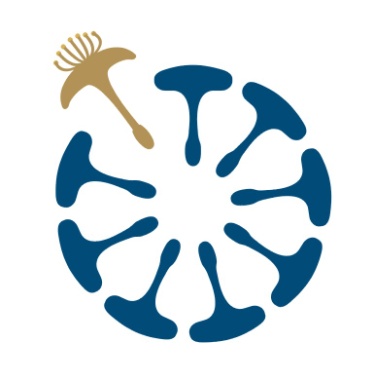 2017-2018-1学期 民杰平台文化素质课论文学生学号：                            学生姓名：                            考核教师：                                     所学课程（1）：                        所学课程（2）：                        所学课程（3）：                        所学课程（4）：                        所学课程（5）：                        所学课程（6）：                        所学课程（7）：                        考核要求：	围绕学习课程写一篇不少于2000字的小论文；论文要求主题鲜明、条理清晰、结构完整、环节流畅，能充分体现学习心得、严禁抄袭；封面按模板要求打印；论文内容请使用A4纸手写完成，并自行打印封面装订 。